Year 322nd – 26th FebruaryOnline lessons will be on Monday and Friday between 11.00 and 11.30am.Year 322nd – 26th FebruaryOnline lessons will be on Monday and Friday between 11.00 and 11.30am.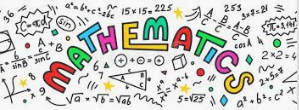 White Rose Maths Workbook Monday: Consolidate 2, 4 and 8 times table, pages 2 and 3Tuesday: Consolidate 2, 4 and 8 times table, pages 4 and 5Wednesday: Comparing statements, pages 6 and 7Thursday: Comparing statements, pages 8 and 9Friday: Times Table practice: Play at least 5 games on TT Rock Star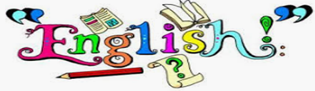 CGP English workbooksMonday: Writing – Planning Your Writing - page 3, 4 and 5Tuesday: Writing Editing your work - page 6 and 7Wednesday: Writing – Proof Reading Your Work - page 8Thursday: Comprehension – Harriet’s Hare - page 2 and 3Friday: Comprehension - Building Stonehenge - page 4 and 5Spelling shed - Aim for 10 games over the week TopicThis week choose an activity about rivers from your topic pack. Please remember to go to the lessons on the official Department for Education Oak National Academy website https://www.thenational.academy/ Select your year group and subject, watch the lesson and do the activity.Please remember to go to the lessons on the official Department for Education Oak National Academy website https://www.thenational.academy/ Select your year group and subject, watch the lesson and do the activity.